 Safari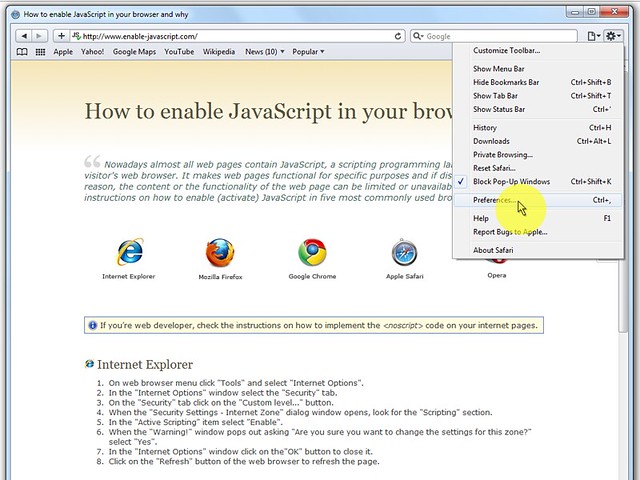 En el menú del navegador web, haga clic en "Editar" y seleccione "Preferencias".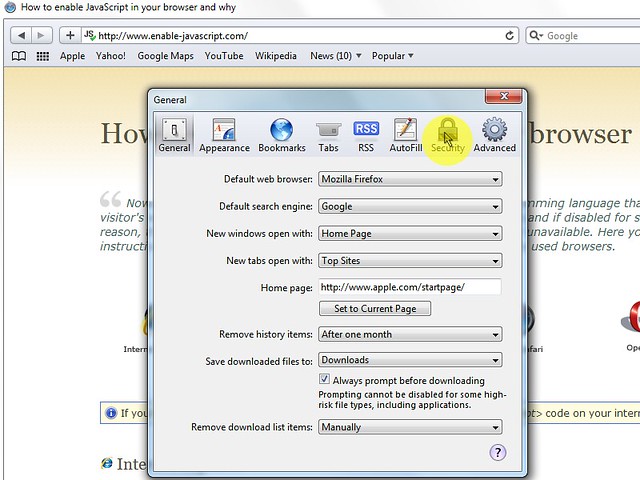 En la ventana "Preferencias", seleccione la pestaña "Seguridad".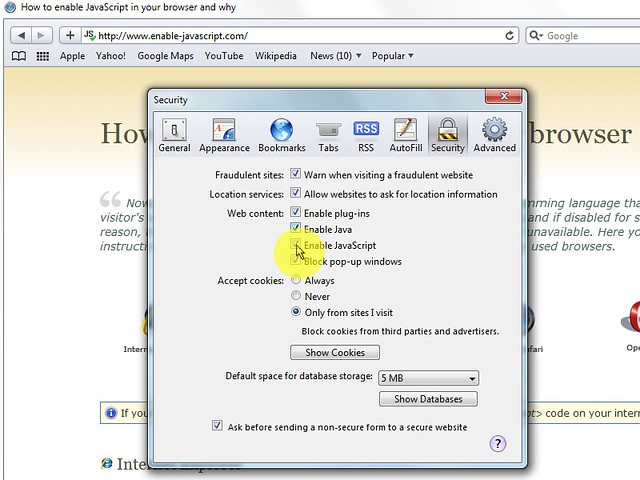 En la sección de la pestaña "Seguridad" "Contenido web" marque la casilla de verificación "Habilitar JavaScript".Haga clic en el botón "Volver a cargar la página actual" del navegador web para actualizar la página.